_AéromodélismeDemande de modification temporaire de la hauteur de volPar la présente, M………………………………………………….., président(e)/secrétaire du club d’aéromodélisme …………………………………………….…………………………….demande l’autorisation de permettre les évolutions d’aéromodèles dans un rayon de 400 m et jusqu’à la hauteur AGL de 200 m à l’occasiond’un meeting d’un concoursd’une session de passage de brevetsDate(s) de l’activité :  …………………………………………………….Horaire de l’activité : de …………..… à ……………….Lieu de l’activitéNuméro du terrain : …………Adresse du terrain :  ……………………………………………………………………………..Coordonnées GPS du terrain :  …………………………N ………………..…………….EDate, nom et signature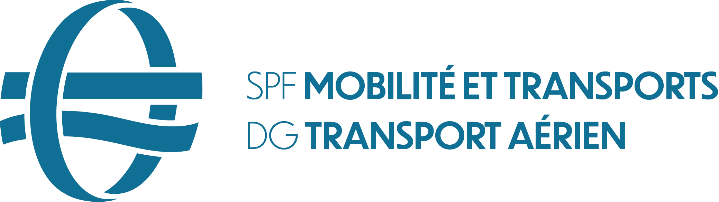 Direction générale Transport AérienDirection Espace aérien, Aéroports et SupervisionAéroportsCity Atrium, 6ième étage Rue du Progrès 561210 BruxellesTél. 02 277 31 11Votre contactThierry VandenplasAssistant administratifTél. : 02 277 43 27e-mail : bcaa.airfields@mobilit.fgov.beNuméro d'entreprise 0 308 357 852métro : Rogiertrain : Gare du Nordarrêt de bus et de tram : Gare du Nordparking vélo gardé : Gare du NordEspace réservé à l’AdministrationAccord Refuse-mail demandeur :…………………………………….Direction générale Transport AérienDirection Espace aérien, Aéroports et SupervisionAéroportsCity Atrium, 6ième étage Rue du Progrès 561210 BruxellesTél. 02 277 31 11Votre contactThierry VandenplasAssistant administratifTél. : 02 277 43 27e-mail : bcaa.airfields@mobilit.fgov.beNuméro d'entreprise 0 308 357 852métro : Rogiertrain : Gare du Nordarrêt de bus et de tram : Gare du Nordparking vélo gardé : Gare du Nord